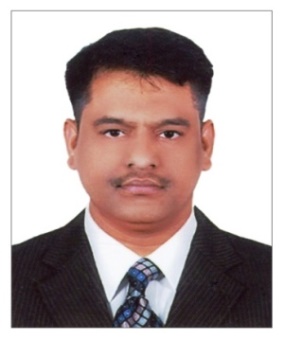 CURRICULUM VITAEMOHAMEDMOHAMED.336322@2freemail.com 	 Sales Executive (Electronics)Applying for the post of Sales Executive & Marketing FieldOBJECTIVEA dynamic self motivated professional having 7 years of UAE experience seeking the challenging  position where I will get a chance to utilize my knowledge and my experience. SUMMARY SKILLSProfound experience in electronics merchandising and selling consumer electronics products.In-depth knowledge of effective problem-solving to resolve any electronics consumers concerns.Self-motivated and the ability to work with little and no supervision Proficient with electronic register.Ability to gain a working knowledge of merchandise system (key tickets, and track inventory) Academic Profile:Bachelor of Computer Science in BHARATHIDASAN UNIVERSITY.(with Govt. Attested)Computer Proficiency:Operating System		:  MS Dos, Windows 7 & 8	Computer Application		:  Familiar to use Word, Excel And PowerpointTechnical Qualification:Having U.A.E Driving License No:3 (manual), Valid Till 2019PROFESSIONAL SUMMARY Aug 2014 – July 2016Organization :JABIL QIWAN General Trading  L.L.C , Nasar Square, Dubai, U.A.E       Designation :Sales Executive (All Consumer Electronic Products like Laptops, Mobiles, Tabs,  Apple                                     Products,  Computer accessories)              Responsibilities:Responsible for coordinating with the existing dealers of the company.Updating dealers about the change in product price and new product launch.Meeting the existing customers.Meeting the new target customers and converting them into customers.Solving the problem and queries of existing dealers and customers.Searching for new dealers.Giving all the details of the company to the upcoming dealers and explaining them policies for the dealership.Organizing events at the dealers place to attract more customers.Meeting dealers on daily basis and helping them in finding customers.Making daily call reports and sending them to the seniors.Attending meetings and monthly closing at district office.Knowledge of Dubai & Sharjah Roads.Aug 2012 – May 2014Organization :KAZEM AZADI General Trading  L.L.C , Dubai, U.A.EDesignation : Sales Executive cum Driver (General Cosmetics Products)Job Handling:*Provide welcoming, personal professional service to all customer at all times.*.Demonstrate effective skill, listen to the customer, ask questions, investigation preferrences and make the experience interactive.*Assist customers with product and  service selection and information.*Perform professional and appropriate makeup application to achieve the look the customer desires.*Meet your individual responsibility for your appropriate contribution to the team’s goals in terms of service, sales and company objectives.Sep 2009 – July  2012Organization: Greatwings Travel and Tours  L.L.C, Dubai, UAE. 	Designation: Travel Consultant (Arranging Tours and  visas)   Include:	*Determining client’s need and suggesting suitable travel packages.	*Organizing travels from beginning to end, including tickets,accommodation and transportation.	*Supplying travelers with pertinent information and useful travel /holiday materials.                            Personal DossierDate of Birth		:	22/09/1980Nationality		:	IndianMarital Status		:	MarriedReligion		:	IslamCommunication 	:	Hindi, English Tamil & MalayalamVisa Status		:	On visit  Visa(Valid till 28th February 2017) Declaration I hereby declare that all the above information is correct to my knowledge,References available upon request!